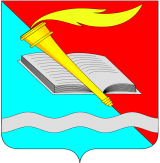 АДМИНИСТРАЦИЯ ФУРМАНОВСКОГО МУНИЦИПАЛЬНОГО РАЙОНА ПОСТАНОВЛЕНИЕ от _____             			                                                                            №   823г. ФурмановО прогнозе социально-экономического развития Фурмановского городского поселения на 2021 и плановый период 2022-2023 годовВ соответствии с Бюджетным кодексом Российской Федерации, Федеральным Законом от 28.06.2014 № 172-ФЗ «О стратегическом планировании в Российской Федерации», постановлением администрации Фурмановского муниципального  района от 28.11.2012 №1030 «Об утверждении Порядка разработки прогнозов социально-экономического развития Фурмановского муниципального района на очередной финансовый год и плановый период», в целях составления проекта городского бюджета на 2021 год и плановый период 2022 и 2023 годов,  администрация Фурмановского муниципального района п о с т а н о в л я е т:Одобрить прогноз социально-экономического развития Фурмановского городского поселения на 2021 и плановый период 2022-2023 годов (прилагается).Внести прогноз социально-экономического развития Фурмановского городского поселения на 2021 и плановый период 2022-2023 годов одновременно с проектом бюджета Фурмановского городского поселения в Совет Фурмановского городского поселения в установленном законном порядке.Настоящее постановление вступает в силу со дня его официального опубликования.Опубликовать постановление в сборнике «Вестник администрации Фурмановского муниципального района и Совета Фурмановского муниципального района», а также разместить на официальном сайте администрации Фурмановского муниципального района.5. Контроль за исполнением постановления оставляю за собой.И.о. главы Фурмановского муниципального района                                                         А.А.КлюевЮ.В.Устинова22131Пояснительная запискак прогнозу социально-экономического развитияФурмановского городского поселения на 2021-2023 г.г.1. Общая оценка социально-экономической ситуации. Социально - экономическая ситуация в г. Фурманове характеризуется позитивной тенденцией развития в реальном секторе экономики и стабильной ситуацией на рынке труда.  Промышленные предприятия поселения успешно развиваются и наращивают объемы производства. В целях повышения доходной части бюджета и создания новых рабочих мест ведется активная работа по привлечению инвестиций в строительство промышленных и социальных объектов.Политика города направлена на повышение уровня жизни населения, на создание благоприятных условий для развития промышленности и предпринимательства.2. Демография.На протяжении нескольких лет демографическая ситуация в Фурмановском городском поселении характеризуется снижением общей численности населения. Это обусловлено тем, что смертность превышает рождаемость.Численность населения Фурмановского городского поселения на 01.01.2020 года  составила 33,181 тыс. человек. За 2019 год родилось 278 человека, умерло 542 человек. Демографическая ситуация в среднесрочной перспективе будет развиваться под влиянием сложившейся динамики рождаемости, смертности и миграции населения, которые имеют достаточно инерционный и долговременный характер. В 2020 году ожидается не значительное снижение общего коэффициента рождаемости по сравнению с 2019 годом. Прогнозируется увеличение общего коэффициента смертности по текущим значениях.  В соответствии с указанными тенденциями на период 2021-2023 г.г. спрогнозирован процесс не значительной естественной убыли населения.             Первоочередными задачами на  2021-2023 г.г. являются:                 - снижение уровня смертности всех групп населения, особенно лиц трудоспособного возраста, уровня младенческой и материнской смертности;                -   улучшение репродуктивного здоровья населения;                -   повышение ожидаемой продолжительности жизни;                - обеспечение адресной поддержки малообеспеченных семей с детьми и отдельных категорий населения, нуждающихся в повышенной социальной защите. 3. Рынок труда. Прогноз численности трудовых ресурсов рассчитывался с учетом демографического фактора, а также сложившихся тенденций в области формирования и использования трудовых ресурсов. В 2019 году наблюдается стабильность уровня безработицы, это связано с постепенным выходом из экономического кризиса. По оценке, в 2020 года уровень безработицы составит 5,26 % - рост безработицы связан с ограничением функционирования ряда предприятий, в соответствии с Указом губернатора Ивановской области от 17.03.2020 № 23-уг «О введении на территории Ивановской области режима повышенной готовности» (в действующей редакции). На период 2021-2023 гг. за счёт создания новых рабочих мест и проведения мероприятий по снижению напряженности на рынке труда планируется постепенная стабилизация уровня безработицы.4. Экономическое развитие.Промышленность Фурмановского городского поселения представлена текстильными предприятиями: ОП ООО «Текстильная компания «Русский Дом», ООО «Фурмановская фабрика №2», ПТФ №3 ОАО ХБК «Шуйские ситцы» - выпускающими суровые хлопчатобумажные ткани, ООО «МИРтекс» - специализирующимся на выпуске высококачественного трикотажного полотна, швейным производством ООО «Фаберлик Фэшн Фэктори»;                               ООО «ЛиматонУпаковка» - занимающимся полиграфическим производством. Продукция ОАО «Фурмановский хлебокомбинат» пользуется большим спросом у населения. Так же на территории города осуществляют свою деятельность такие предприятия как ООО «Ивановский молочно-жировой комбинат»,  кондитерский цех по производству печенья ЗАО «Пекарино», обособленное подразделение АО «Полет» - Ивановский парашютный завод.           Объем отгруженной продукции в промышленности за 2019 год составил 7231,02 млн. руб. Наибольший удельный вес в общем объеме отгруженной продукции составляют обрабатывающие производства – 93%, в том числе производство текстильных изделий – 72,5%, деятельность полиграфическая и копирование носителей информации – 27,5%. По обеспечению электроэнергией, газом и паром; кондиционированию воздуха данный показатель составил – 7%.В 2020 году объем отгруженных товаров в промышленности планируется  на уровне 7673,96 млн. рублей, индекс промышленного производства – 108,402%. В  прогнозируемом периоде 2021-2023 гг. ожидается постепенный рост промышленного производства за счет  модернизации производства на предприятиях ООО «МИРтекс», ОП ООО «Текстильная компания «Русский Дом», ООО «Фурмановская фабрика №2»,  ПТФ №3 ОАО ХБК «Шуйские ситцы».По обрабатывающим производствам объем отгруженных товаров собственного производства в 2020 году ожидается на уровне 7167,952 млн. рублей, индекс промышленного производства – 105,919 %. В прогнозируемом периоде планируется рост данного показателя.В обеспечении электроэнергией, газом и паром; кондиционировании воздуха объем отгруженной продукции в 2020 году ожидается на уровне 495,036 млн. рублей, индекс промышленного производства 100,0  %.5. Развитие малого и среднего предпринимательства.Малое предпринимательство играет важную роль в экономике города Фурманов, вовлекая свободные трудовые ресурсы в различные виды предпринимательской деятельности и создавая тем самым условия для дальнейшего развития экономики, повышения уровня и качества жизни. По состоянию на 01.01.2020 года в Фурмановском городском поселении зарегистрировано 860 субъектов малого и среднего предпринимательства: 690 – индивидуальных предпринимателей,170 – малых и средних предприятия. Основными видами деятельности субъектов малого предпринимательства являются:торговля, общественное питание,организация швейного производства,транспортные перевозки (перевозки грузов, пассажирские перевозки),парикмахерские услуги, осуществление ремонтных работ и др.Самая высокая предпринимательская активность наблюдается в торговле.6. Инвестиции.За 2019 год объем инвестиций по Фурмановскому городскому поселению составил 313,427 млн. рублей, что составляет 81,293 % к уровню 2018 года (в сопоставимых ценах). В 2020 году  объем инвестиций в основной капитал ожидается на уровне – 329,098 млн. руб. Основное направление инвестирования – строительство, реконструкция и модернизация производств. Основной источник инвестиционных средств – собственные средства.В прогнозируемом периоде планируется: Строительство нового производственного корпуса для производства трикотажного волокна ООО «МИРтекс» (объем инвестиций составляет 300,00 млн. рублей). Реконструкция производственного корпуса и приобретение нового оборудования ОП ООО «Текстильная Компания «Русский Дом» (объем инвестиций около 300,00 млн. рублей.Открытие производства по выпуску ПВХ-профиля  предприятием ООО «СнабЦентр» (общая стоимость проекта около 80 млн. рублей).Техническое перевооружение производства ООО «Фурмановская фабрика  №2». Стоимость вложений составит более 30 млн.рублей. *    Открытие производства по переработке льна ООО «Шуйский лен» (объем   инвестиций 1500,00 млн. рублей).7. Рынок товаров и услуг.В 2019 году оборот розничной торговли составил 5199,940 млн. рублей. Оборот розничной торговли в 2020 году, по предварительной оценке, ожидается на уровне 5376,740 млн. рублей, что составляет в сопоставимых ценах 100 % к уровню 2019 года. В прогнозируемом периоде 2021-2023 гг. ожидается рост потребительской активности населения. Основные показатели для разработки прогноза социально-экономического развития муниципального образования Ивановской области на 2021 год и на период до 2023 года Основные показатели для разработки прогноза социально-экономического развития муниципального образования Ивановской области на 2021 год и на период до 2023 года Основные показатели для разработки прогноза социально-экономического развития муниципального образования Ивановской области на 2021 год и на период до 2023 года Основные показатели для разработки прогноза социально-экономического развития муниципального образования Ивановской области на 2021 год и на период до 2023 года Основные показатели для разработки прогноза социально-экономического развития муниципального образования Ивановской области на 2021 год и на период до 2023 года Основные показатели для разработки прогноза социально-экономического развития муниципального образования Ивановской области на 2021 год и на период до 2023 года Основные показатели для разработки прогноза социально-экономического развития муниципального образования Ивановской области на 2021 год и на период до 2023 года Основные показатели для разработки прогноза социально-экономического развития муниципального образования Ивановской области на 2021 год и на период до 2023 года МО (название)   Фурмановское городское поселениеМО (название)   Фурмановское городское поселениеМО (название)   Фурмановское городское поселениеМО (название)   Фурмановское городское поселениеМО (название)   Фурмановское городское поселениеМО (название)   Фурмановское городское поселениеМО (название)   Фурмановское городское поселениеМО (название)   Фурмановское городское поселениеРаздел 1.  Экономические показателиРаздел 1.  Экономические показателиРаздел 1.  Экономические показателиРаздел 1.  Экономические показателиРаздел 1.  Экономические показателиРаздел 1.  Экономические показателиРаздел 1.  Экономические показателиРаздел 1.  Экономические показателиПоказателиЕдиница измеренияотчетотчетоценкапрогнозпрогнозпрогнозПоказателиЕдиница измерения201820192020202120222023ПоказателиЕдиница измерения2018201920202021202220231.1. ПромышленностьИндекс промышленного производства % к предыдущему году95,356128,299108,402101,097101,565101,560Добыча полезных ископаемых - ВОбъем отгруженных товаров собственного производства, выполненных работ и услуг собственными силамимлн руб. Индекс производства% к предыдущему годуИндекс-дефлятор% к предыдущему годуОбрабатывающие производства  - СОбъем отгруженных товаров собственного производства, выполненных работ и услуг собственными силамимлн руб. 5295,6416740,4087167,9527604,2788007,7398440,815Индекс производства% к предыдущему году104,034130,680105,919102,007101,646101,647Индекс-дефлятор% к предыдущему году113,20097,400100,400104,000103,600103,700Производство пищевых продуктовОбъем отгруженных товаров собственного производства, выполненных работ и услуг собственными силамимлн руб. Индекс производства% к предыдущему годуИндекс-дефлятор% к предыдущему годуПроизводство напитковОбъем отгруженных товаров собственного производства, выполненных работ и услуг собственными силамимлн руб. Индекс производства% к предыдущему годуИндекс-дефлятор% к предыдущему годуПроизводство текстильных изделий% к предыдущему годуОбъем отгруженных товаров собственного производства, выполненных работ и услуг собственными силамимлн руб. 3631,0414884,2805148,0315461,5465743,4716045,808Индекс производства% к предыдущему году107,124139,538100,000103,000102,000102,000Индекс-дефлятор% к предыдущему году107,80096,400105,400103,000103,100103,200Производство одежды% к предыдущему годуОбъем отгруженных товаров собственного производства, выполненных работ и услуг собственными силамимлн руб. Индекс производства% к предыдущему годуИндекс-дефлятор% к предыдущему годуПроизводство кожи, изделий из кожиОбъем отгруженных товаров собственного производства, выполненных работ и услуг собственными силамимлн руб. Индекс производства% к предыдущему годуИндекс-дефлятор% к предыдущему годуОбработка древесины и производство изделий из дерева  и пробки, кроме мебели, производство изделий из соломки и материалов для плетенияОбъем отгруженных товаров собственного производства, выполненных работ и услуг собственными силамимлн руб. Индекс производства% к предыдущему годуИндекс-дефлятор% к предыдущему годуПроизводство бумаги и бумажных изделий Объем отгруженных товаров собственного производства, выполненных работ и услуг собственными силамимлн руб. Индекс производства% к предыдущему годуИндекс-дефлятор% к предыдущему годуДеятельность полиграфическая и копирование носителей информации Объем отгруженных товаров собственного производства, выполненных работ и услуг собственными силамимлн руб. 1664,6001856,1282019,9212142,7322264,2682395,007Индекс производства% к предыдущему году89,430114,482108,391102,000102,000102,000Индекс-дефлятор% к предыдущему году113,20097,400100,400104,000103,600103,700Производство химических веществ и химических продуктовОбъем отгруженных товаров собственного производства, выполненных работ и услуг собственными силамимлн руб. Индекс производства% к предыдущему годуИндекс-дефлятор% к предыдущему годуПроизводство лекарственных средств и материалов, применяемых в медицинских целяхОбъем отгруженных товаров собственного производства, выполненных работ и услуг собственными силамимлн. руб. Индекс производства% к предыдущему годуИндекс-дефлятор% к предыдущему годуПроизводство резиновых и пластмассовых изделийОбъем отгруженных товаров собственного производства, выполненных работ и услуг собственными силамимлн руб. Индекс производства% к предыдущему годуИндекс-дефлятор% к предыдущему годуПроизводство прочей неметаллической минеральной продукцииОбъем отгруженных товаров собственного производства, выполненных работ и услуг собственными силамимлн руб. Индекс производства% к предыдущему годуИндекс-дефлятор% к предыдущему годуПроизводство металлургическое Объем отгруженных товаров собственного производства, выполненных работ и услуг собственными силамимлн руб. Индекс производства% к предыдущему годуИндекс-дефлятор% к предыдущему годуПроизводство готовых металлических изделий, кроме машин и оборудования Объем отгруженных товаров собственного производства, выполненных работ и услуг собственными силамимлн руб. Индекс производства% к предыдущему годуИндекс-дефлятор% к предыдущему годуПроизводство компьютеров, электронных и оптических изделий Объем отгруженных товаров собственного производства, выполненных работ и услуг собственными силамимлн руб. Индекс производства% к предыдущему годуИндекс-дефлятор% к предыдущему годуПроизводство электрического оборудования Объем отгруженных товаров собственного производства, выполненных работ и услуг собственными силамимлн руб. Индекс производства% к предыдущему годуПроизводство машин и оборудования, не включенных в другие группировкиОбъем отгруженных товаров собственного производства, выполненных работ и услуг собственными силамимлн руб. Индекс производства% к предыдущему годуИндекс-дефлятор% к предыдущему годуПроизводство автотранспортных средств, прицепов и полуприцеповОбъем отгруженных товаров собственного производства, выполненных работ и услуг собственными силамимлн руб. Индекс производства% к предыдущему годуИндекс-дефлятор% к предыдущему годуПроизводство прочих транспортных средств и оборудования Объем отгруженных товаров собственного производства, выполненных работ и услуг собственными силамимлн руб. Индекс производства% к предыдущему годуИндекс-дефлятор% к предыдущему годуПроизводство мебелиОбъем отгруженных товаров собственного производства, выполненных работ и услуг собственными силамимлн руб. Индекс производства% к предыдущему годуИндекс-дефлятор% к предыдущему годуПроизводство прочих готовых изделийОбъем отгруженных товаров собственного производства, выполненных работ и услуг собственными силамимлн. руб. Индекс производства% к предыдущему годуИндекс-дефлятор% к предыдущему годуРемонт машин и оборудованияОбъем отгруженных товаров собственного производства, выполненных работ и услуг собственными силамимлн руб. Индекс производства% к предыдущему годуИндекс-дефлятор% к предыдущему годуОбеспечение электроэнергией, газом и паром; кондиционирование воздуха  - DОбъем отгруженных товаров собственного производства, выполненных работ и услуг собственными силамимлн руб. 449,197479,686495,036514,837535,431556,848Индекс производства% к предыдущему году95,800105,730100,000100,000100,000100,000Индекс-дефлятор% к предыдущему году106,500101,000103,200104,000104,000104,000Водоснабжение; водоотведение, организация сбора и утилизации отходов, деятельность по ликвидации загрязнений  - EОбъем отгруженных товаров собственного производства, выполненных работ и услуг собственными силамимлн руб. 12,10010,92010,97011,41011,87012,340Индекс производства% к предыдущему году78,48589,97894,327100,011100,030100,000Индекс-дефлятор% к предыдущему году113,300100,300106,500104,000104,000104,0001.2. Сельское хозяйствоОбъем продукции сельского хозяйства в хозяйствах всех категорий млн руб. в ценах соответствующих лет67,02061,59070,98072,82075,59078,540Индекс производства продукции сельского хозяйства в хозяйствах всех категорий% к предыдущему году в сопоставимых ценах80,53086,533116,058100,000100,004100,003Индекс-дефлятор% к предыдущему году100,800106,20099,300102,600103,800103,9001.3. Рынок товаров и услуг Оборот розничной торговли млн руб. в ценах соответствующих лет4561,3505199,9405376,7405753,1106184,5906679,360% к предыдущему году в сопоставимых ценах89,090109,091100,000103,083103,465103,846Индекс-дефлятор% к предыдущему году103,300104,500103,400103,800103,900104,000Объем платных услуг населению млн руб. в ценах соответствующих лет% к предыдущему году в сопоставимых ценахИндекс-дефлятор% к предыдущему году1.4. СтроительствоОбъем работ, выполненных  по виду деятельности "строительство"млн руб. в ценах соответствующих лет% к предыдущему году в сопоставимых ценахИндекс-дефлятор% к предыдущему годуВвод в эксплуатацию жилых домов за счет всех источников финансированиятыс. кв. м общей площади2435,7003164,2002200,0002200,0002500,0002800,000% к предыдущему году71,620129,90969,528100,000113,636112,0001.5. ИнвестицииИнвестиции в основной капитал за счет всех источников финансирования - всегомлн руб. в ценах соответствующих лет361,003313,427329,098348,844369,775393,810% к предыдущему году в сопоставимых ценах88,35081,29398,870100,856101,145101,719Индекс-дефлятор% к предыдущему году105,300106,800106,200105,100104,800104,700Инвестиции в основной капитал (за исключением бюджетных средств)млн руб. в ценах соответствующих лет291,810231,805260,598257,999273,479291,255Собственные средствамлн руб. в ценах соответствующих лет290,198230,236259,281256,252271,628289,284    Привлечение средствамлн руб. в ценах соответствующих лет70,80583,19169,81792,59298,147104,526  Кредиты банковмлн руб. в ценах соответствующих лет в том числе - кредиты иностранных банковмлн руб. в ценах соответствующих лет Заёмные средства других организациймлн руб. в ценах соответствующих лет  Бюджетные средствамлн руб. в ценах соответствующих лет69,19381,62268,50090,84596,296102,555в том числе:из федерального бюджетамлн руб. в ценах соответствующих лет2,9692,0235,5002,2522,3872,542из областного бюджетамлн руб. в ценах соответствующих лет46,72947,27846,25052,62055,77759,403из местного бюджета  млн руб. в ценах соответствующих лет19,49532,32116,75035,97338,13240,6101.6. Малое и среднее предпринимательствоКоличество малых и средних предприятий - всего по состоянию на конец годатыс. единиц0,9220,8600,8370,8450,8520,857% к предыдущему году93,27597,326100,956100,828100,587Среднесписочная численность работников (без внешних совместителей), занятых на малых и средних предприятиях - всеготыс. человек2,7522,9002,8412,8851,9162,800% к предыдущему годуОборот малых и средних предприятиймлн руб. в ценах соответствующих лет% к предыдущему годуОсновные показатели для разработки прогноза социально-экономического развития муниципального образования Ивановской области на 2021 год и на период до 2023 года  Основные показатели для разработки прогноза социально-экономического развития муниципального образования Ивановской области на 2021 год и на период до 2023 года  Основные показатели для разработки прогноза социально-экономического развития муниципального образования Ивановской области на 2021 год и на период до 2023 года  Основные показатели для разработки прогноза социально-экономического развития муниципального образования Ивановской области на 2021 год и на период до 2023 года  Основные показатели для разработки прогноза социально-экономического развития муниципального образования Ивановской области на 2021 год и на период до 2023 года  Основные показатели для разработки прогноза социально-экономического развития муниципального образования Ивановской области на 2021 год и на период до 2023 года  Основные показатели для разработки прогноза социально-экономического развития муниципального образования Ивановской области на 2021 год и на период до 2023 года  Основные показатели для разработки прогноза социально-экономического развития муниципального образования Ивановской области на 2021 год и на период до 2023 года  МО (название)   Фурмановское городское поселениеМО (название)   Фурмановское городское поселениеМО (название)   Фурмановское городское поселениеМО (название)   Фурмановское городское поселениеМО (название)   Фурмановское городское поселениеМО (название)   Фурмановское городское поселениеМО (название)   Фурмановское городское поселениеМО (название)   Фурмановское городское поселение  Раздел 2. Показатели, характеризующие  уровень жизни населения МО Ивановской области  Раздел 2. Показатели, характеризующие  уровень жизни населения МО Ивановской области  Раздел 2. Показатели, характеризующие  уровень жизни населения МО Ивановской области  Раздел 2. Показатели, характеризующие  уровень жизни населения МО Ивановской области  Раздел 2. Показатели, характеризующие  уровень жизни населения МО Ивановской области  Раздел 2. Показатели, характеризующие  уровень жизни населения МО Ивановской области  Раздел 2. Показатели, характеризующие  уровень жизни населения МО Ивановской области  Раздел 2. Показатели, характеризующие  уровень жизни населения МО Ивановской областиПоказателиЕдиница измеренияотчетотчетоценкапрогнозпрогнозпрогнозПоказателиЕдиница измерения201820192020202120222023ПоказателиЕдиница измерения2018201920202021202220232.1. ДемографияЧисленность постоянного населения (среднегодовая) - всеготыс. человек33,63433,27333,1232,97032,82032,665% к предыдущему году98,61098,92799,54099,54799,54599,528городскоготыс. человек33,63433,27333,1232,9732,8232,665% к предыдущему году98,61098,92799,54099,54799,54599,528сельского тыс. человек% к предыдущему годуОбщий коэффициент рождаемостичеловек на 1000 населения8,58,47,97,97,97,9Общий коэффициент смертностичеловек на 1000 населения17,516,317,816,416,215,9Коэффициент естественного приростачеловек на 1000 населения-9,0-7,9-9,9-8,5-8,3-8,0Ожидаемая продолжительность жизни при рождениилет7272,27272,272,272,32.2. Труд и занятостьЧисленность безработных, зарегистрированных в органах государственной службы занятости (на конец года)тыс. человек0,1250,0980,8610,130,1280,125Уровень зарегистрированной безработицы к трудоспособному населению (на конец года)%0,580,535,262,852,000,80Численность незанятых граждан, зарегистрированных в органах государственной службы занятости, в расчете на одну заявленную вакансию (на конец года)человекФонд начисленной заработной платы всех работниковмлн руб. 1688,9501840,9561898,0252002,4172132,5742283,987Среднесписочная численность работников организаций - всеготыс. человек4,9195,3185,3115,5005,6005,700Средняя заработная плата номинальнаяруб.2391725975,926807,1327772,1928855,330009,51в % к предыдущему году112,1108,609103,200103,600103,900104,0002.3. Денежные доходы населенияДенежные доходы в расчете на душу населения в месяцрублей8647,529192,319486,479771,0610005,5710255,71Реальные располагаемые денежные доходы населения% к предыдущему году112,4106,3104,5103,2103,6103,9Численность населения с денежными доходами ниже прожиточного минимума в % ко всему населению%109106,900104,500103,200103,600103,9003. Финансовые и бюджетные показатели 3. Финансовые и бюджетные показатели 3. Финансовые и бюджетные показатели 3. Финансовые и бюджетные показатели 3. Финансовые и бюджетные показатели 3. Финансовые и бюджетные показатели 3. Финансовые и бюджетные показатели 3. Финансовые и бюджетные показатели МО (название)            Фурмановское городское поселениеМО (название)            Фурмановское городское поселениеМО (название)            Фурмановское городское поселениеМО (название)            Фурмановское городское поселениеМО (название)            Фурмановское городское поселениеМО (название)            Фурмановское городское поселениеМО (название)            Фурмановское городское поселениеМО (название)            Фурмановское городское поселениеПоказателиЕдиница измеренияотчетотчетоценкапрогнозПоказателиЕдиница измерения2018201920202021202220231. Прибыль прибыльных организациймлн  руб. 290,117550,983315,9682. Доходы местного бюджета  - всего (3+20)млн руб. 220,7244,5283,5189,2186,7192,1в том числе: 3. Собственные доходы местного бюджета - всего (4+12)млн руб. 158,2168,3152,7146,9147,2152,54. Налоговые доходы (5+6+7+8+9+10+11)млн руб. 144,9155,0147,3142,3142,5147,95. Налоги на прибыль, доходымлн руб. 113,2122,1121,9116,6116,6120,95.1. налог на доходы физических лицмлн руб. 113,2122,1121,9116,6116,6120,96. Налоги на товары (работы, услуги), реализуемые на территории Российской Федерациимлн руб. 2,73,13,23,53,73,96.1. Акцизы по подакцизным товарам (продукции), произв. на терр. Российской Федерациимлн руб. 6.1.1. Доходы от уплаты акцизов на дизельное топливо, подлежащие распределению между бюджетами субъектов Российской Федерации и местными бюджетами с учетом установленных дифференцированных нормативов отчислений в местные бюджетымлн руб. 1,21,41,51,61,71,86.1.2. Доходы от уплаты акцизов на моторные масла для дизельных и (или) карбюраторных (инжекторных) двигателей, подлежащие распределению между бюджетами субъектов Российской Федерации и местными бюджетами с учетом установленных дифференцированных нормативов отчислений в местные бюджетымлн руб. 6.1.3. Доходы от уплаты акцизов на автомобильный бензин, подлежащие распределению между бюджетами субъектов Российской Федерации и местными бюджетами с учетом установленных дифференцированных нормативов отчислений в местные бюджетымлн руб. 1,81,91,92,12,22,36.1.4. Доходы от уплаты акцизов на прямогонный бензин, подлежащие распределению между бюджетами субъектов Российской Федерации и местными бюджетами с учетом установленных дифференцированных нормативов отчислений в местные бюджетымлн руб. -0,3-0,2-0,2-0,2-0,2-0,27. Налоги на совокупный доходмлн руб. 7.1. ЕНВД  для отдельных видов деятельностимлн руб. 7.2. единый сельскохозяйственный налогмлн руб. 7.3. налог, взимаемый в связи с применением патентной системы налогообложения млн руб. 8. Налоги на имуществомлн руб. 29,029,822,222,222,223,18.1. налог на имущество физических лицмлн руб. 6,37,77,77,77,78,08.2. земельный налогмлн руб. 22,722,114,514,514,515,19. Налоги, сборы и регулярные платежи за пользование природными ресурсамимлн руб. 9.1. налог на добычу полезных ископаемыхмлн руб. 10. Государственная пошлинамлн руб. 11. Задолженность и перерасчеты по отмененным налогам, сборам и иным обязательным платежам млн руб. 12. Неналоговые доходы (13+14+15+16+17+18+19)млн руб. 13,313,35,44,64,74,613. Доходы от использования имущества, находящегося в государственной и муниципальной собственности млн руб. 3,63,93,43,43,53,514. Платежи при пользовании природными ресурсами млн руб. 15. Доходы от оказания платных услуг (работ) и компенсации затрат государствамлн руб. 8,07,60,90,10,10,116. Доходы от продажи материальных и нематериальных активовмлн руб. 1,51,50,90,90,90,916.1. доходы от реализации имущества, находящегося в государственной и муниципальной собственностимлн руб. 17. Административные платежи и сборымлн руб. 18. Штрафы, санкции, возмещение ущербамлн руб. 0,20,30,20,20,21,019. Прочие неналоговые доходымлн руб. 20. Безвозмездные поступления - всегомлн руб. 62,576,2130,842,339,539,6в том числе: 20.1. Безвозмездные поступления от других бюджетов бюджетной системы РФ млн руб. 64,476,4130,720.2. Прочие безвозмездные поступления  20.3. Доходы бюджетов бюджетной системы Российской Федерации от возврата бюджетами бюджетной системы Российской Федерации и организациями остатков субсидий, субвенций и иных межбюджетных трансфертов, имеющих целевое назначение, прошлых лет млн руб. 20.4. Возврат остатков субсидий, субвенций и иных межбюджетных трансфертов, имеющих целевое назначение, прошлых лет млн руб. -1,9-0,221. Расходы местного бюджета  - всего (22+23+24+25+26+27+28+29+30+31+32+33+34+35)млн руб. 199,8286,1306,6198,4188,6192,1в том числе: 22. Общегосударственные вопросымлн руб. 3,224,8236,624,424,4524,4523. Национальная оборонамлн руб. 24. Национальная безопасность и правоохранительная деятельность млн руб. 0,40,70,380,20,20,225. Национальная экономикамлн руб. 75,796,6272,586962,662,626. Жилищно-коммунальное хозяйствомлн руб. 73,0106,1142,66460,56427. Охрана окружающей средымлн руб. 28.Образованиемлн руб. 0,20,50,50,50,50,529. Культура, кинематографиямлн руб. 39,442,8239,9528,628,6528,6530. Здравоохранениемлн руб. 31. Социальная политикамлн руб. 32. Физическая культура и спорт млн руб. 7,914,5413,9911,711,711,733. Средства массовой информациимлн руб. 34. Обслуживание государственного и муниципального долга млн руб. 35. Межбюджетные трансферты общего характера бюджетам субъектов Российской Федерации и муниципальных образований млн руб. 36. Превышение доходов над расходами (+), или расходов на доходами (-) (2-21)млн руб. 20,9-41,6-23,1-9,2-1,90,0Основные показатели для разработки прогноза социально-экономического развития муниципального образования Ивановской области на 2021 год и на период до 2023 года Основные показатели для разработки прогноза социально-экономического развития муниципального образования Ивановской области на 2021 год и на период до 2023 года Основные показатели для разработки прогноза социально-экономического развития муниципального образования Ивановской области на 2021 год и на период до 2023 года Основные показатели для разработки прогноза социально-экономического развития муниципального образования Ивановской области на 2021 год и на период до 2023 года Основные показатели для разработки прогноза социально-экономического развития муниципального образования Ивановской области на 2021 год и на период до 2023 года Основные показатели для разработки прогноза социально-экономического развития муниципального образования Ивановской области на 2021 год и на период до 2023 года Основные показатели для разработки прогноза социально-экономического развития муниципального образования Ивановской области на 2021 год и на период до 2023 года Основные показатели для разработки прогноза социально-экономического развития муниципального образования Ивановской области на 2021 год и на период до 2023 года МО (название)   Фурмановское городское поселениеМО (название)   Фурмановское городское поселениеМО (название)   Фурмановское городское поселениеМО (название)   Фурмановское городское поселениеМО (название)   Фурмановское городское поселениеМО (название)   Фурмановское городское поселениеМО (название)   Фурмановское городское поселениеМО (название)   Фурмановское городское поселениеРаздел 4. Производство важнейших видов продукции в натуральном выражении  Раздел 4. Производство важнейших видов продукции в натуральном выражении  Раздел 4. Производство важнейших видов продукции в натуральном выражении  Раздел 4. Производство важнейших видов продукции в натуральном выражении  Раздел 4. Производство важнейших видов продукции в натуральном выражении  Раздел 4. Производство важнейших видов продукции в натуральном выражении  Раздел 4. Производство важнейших видов продукции в натуральном выражении  Раздел 4. Производство важнейших видов продукции в натуральном выражении  ПоказателиЕдиница измеренияотчетотчетоценкапрогнозпрогнозпрогнозПоказателиЕдиница измерения201820192020202120222023ПоказателиЕдиница измерения2018201920202021202220231. Ткани - всеготыс. кв. м      в том числе: - ткани хлопчатобумажныетыс. кв. м2. Электроэнергиямлн кВт. ч3. Водка и ликёро-водочные изделиятыс. дал4. Пиво и напитки, изготавливаемые на основе пиватыс. дал